Корпоративное туристическое обслуживание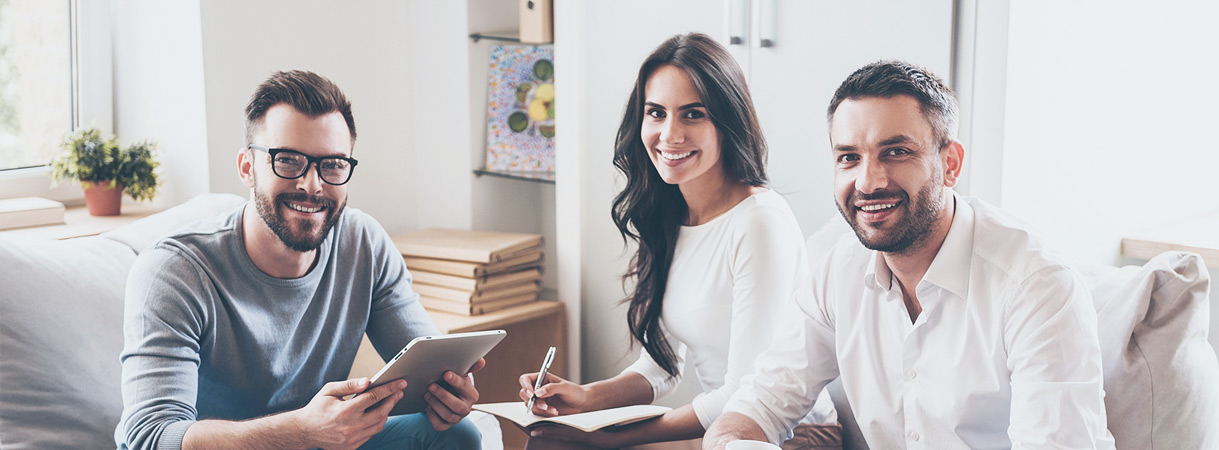 Современную деловую жизнь невозможно представить без конференций, встреч с партнерами, командировок и совместного отдыха с коллегами. Чтобы везде успеть, нужно думать и действовать быстро, но когда дело касается таких банальностей, как поиск авиабилетов, оформление виз и т.д., они лишь отвлекают и раздражают.Визовый центр «Аквамарин» предлагает организацию любых видов туристических услуг для корпоративных клиентов. Вы планируете – мы осуществляем!Впереди сезон отпусков и мы предлагаем для сотрудников наших корпоративных клиентов, планирующих индивидуальное путешествие, условия основного договора, т.е значительные скидки от опубликованных тарифов.Привилегии для Вас в рамках данной программы:-Гибкая система скидок на туристические путевки для сотрудников и членов их семей;-Бонусные программы и привилегии для активных партнеров;-Высокое качество обслуживания, профессиональные консультации и оптимизация программ поездок;-Возможность бронирования и отслеживания этапов подготовки (через онлайн-систему или промежуточными отчетами);-Доступность, простота и актуальность информации по всем турам на сайте компании;-Накопление корпоративных бонусов;-Мы предлагаем готовые пакетные туры по направлениям туроператоров, а также индивидуальные программы и интересные маршруты для корпоративных клиентов и членов их семей.Доверив нам заботу обо всех деловых поездках компании, вы избавляете себя от лишних забот!Предлагаем для Вас:Организацию корпоративных выездов на отдых, организацию конференций, рабочих встреч, тренингов, любые сочетания программ.Профессиональный подбор, оптимизация маршрута и программы.Поиск и бронирование любых услуг и составляющих поездки.Организацию выездов из регионов, упрощенные схемы поездок для сетевых компаний.Возможность выбора и динамических изменений на этапе подготовки.Предоставление отчетов по каждому этапу подготовки.Индивидуальные деловые поездки.Бронирование авиа и ж/д билетов.Бронирование отелей  в России и за рубежом.Аренда автотранспорта любого класса.Визовая поддержка под туры и программы.Организация трансферов;Информирование обакция, скидках, событийных мероприятиях, согласно профилю организации (предоставление рекламного пакета документов);Единая система документооборота – отчетность о предоставлении услуг  отеля, трансфера и т.п. единой системой документа оборота (акт выполненных работ, отрывные талоны от тур сан-кур путевок, справки о стоимости проездных документов);Любая форма оплаты;Доставка документов по РоссииОбо всех этих вопросах в рамках программы корпоративного обслуживания позаботятся опытные менеджеры  Визового центра «Аквамарин», оставляя вам возможность просто наслаждаться процессом и результатом. Думайте о бизнесе, а о Ваших бизнес-поездках подумаем мы!Стать нашим корпоративным клиентом просто!  Пришлите заявку (скачать бланк) на  visa-khv@mail.ru или позвоните по номеру 8(4212)24-92-64По вопросам заключения корпоративных договоров и за дополнительной информацией обращайтесь по телефону: +7(4212)24-92-64, 93-53-55 (+79141599264)